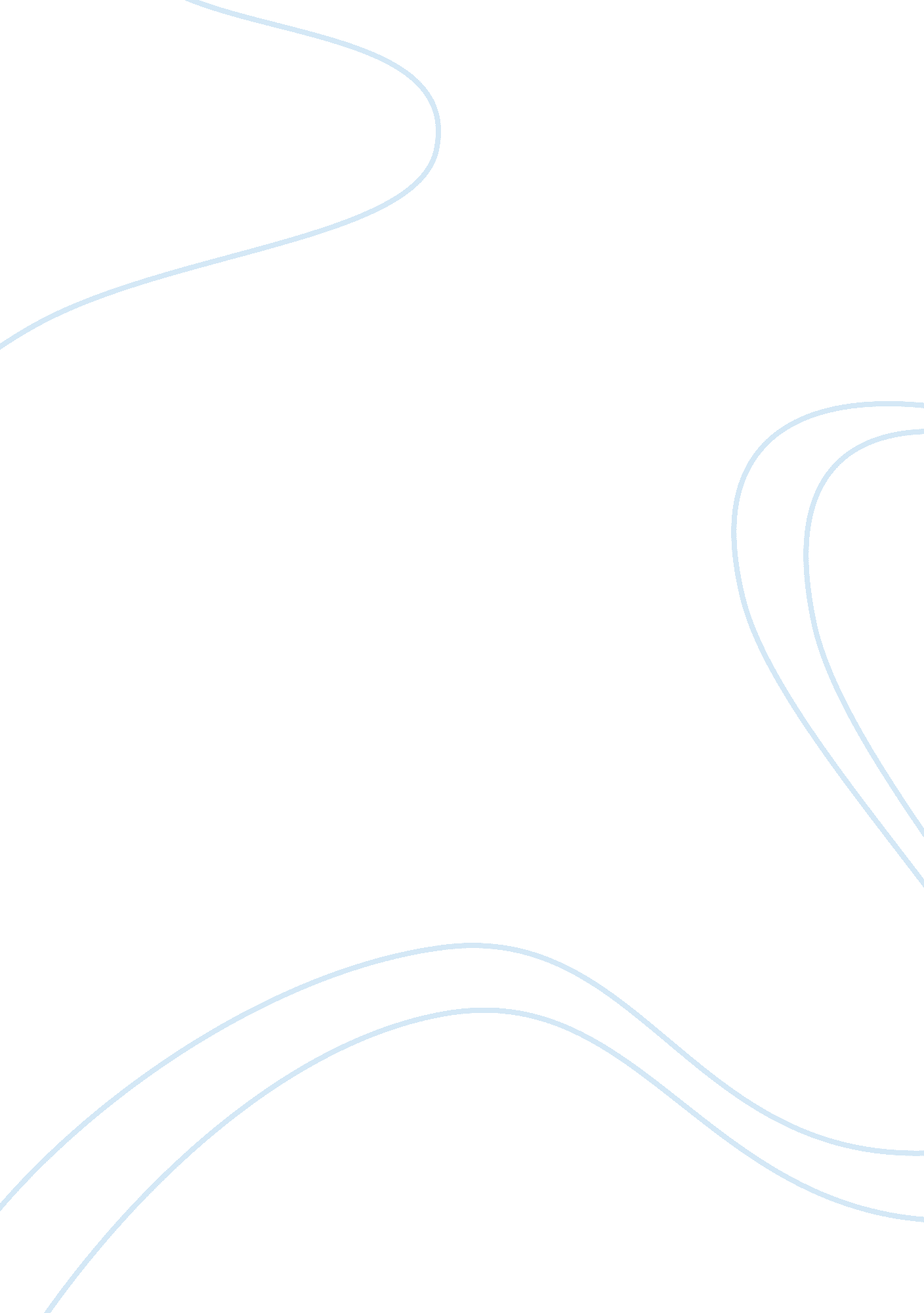 Annotated bibliographyEducation, Learning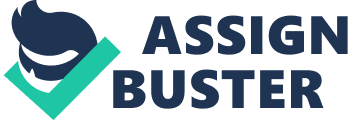 Annotated Bibliography Brookfield, S. D., & Holst, J. D. (2011). RADICALIZING LEARNING: ADULT EDUCATION FOR A JUST WORLD. San Francisco, CA: Jossey-Bass. This book provides a comprehensive introduction on the field of adult education. It offers practices and ideas that can be used for leading and facilitating adult learning. It also calls for a rethinking of how adult learners should assess their effectiveness on learning. In addition, the author talks about how educators can help adult learners envision and enact the learning process. I choose this book for three reasons: 1) It provides the information about what is adult learning, and my writing project will focus on the adult learning topic. So this book provides some basic theories and information that highly relevant to my topic. 2) It provides some tips for the educators on how to teach adult learners and how adult learner should do to learn more effectively. One of my concerns in my writing project will be how to be an effective learner, so the book may give me some insights about my concern. 3) It covers one chapter on globalization and adult learning. My writing project will also explore how an international student can get better education in a different country. Drago-Severson, E. (2009). Leading Adult Learning: Supporting Adult Development in Our Schools. Thousand Oaks, CA: CORWIN & NSDC. Leading Adult Learning provides practical insights on adult development. It also offers some models and theories for implementing a more effective adult learning process. The book also gives some real life cases to illustrate the practices mentioned in the book. It is not only a theoretical book, but also a practical guidebook for the teachers, educators, or trainers in this field. I may focus on some of the chapters from the book, which talk about the new model of leadership for adult growth and learning. And the case studies in the book are also a good resource for me to explore the practices of the theories in the real life situation so that to solute my concerns on adult learning. One of my big concerns is how to be an effective and efficient adult learner, so I can refer to this book to get some tips to my questions. And I want to relate the adult learning theory to the human resource management field; the training theory in the book is what I need to solve the problems in the HR field. Merriam, S. B., Caffarella, R. S., & Baumgartner, L. M. (2007). Learning in Adulthood: A Comprehensive Guide (3rd ed.). San Francisco, CA: Jossey-Bass. Learning in adulthood has been lauded as the most authoritative and comprehensive guide to adult learning. It addressed a wide range of topics that relevant to adult learning. It also covers some adult learning theories, models, and approaches. It also talks about three forces-demographics, globalization, and technology-that have influenced adult learning in this knowledge economy. It not only focuses on the learning theory, but also states the development method for adult. I will use this book for an overall reference, especially the theory and models of adult learning, such as experiential learning, self-directed learning, and transformational learning. I found that many adult learning happened in the non-classroom settings, when deeply explored, they could be related to the theory and models illustrated in this book. And as I planned, my writing project will cover some content related to the intercultural influences on adult learning, so the globalization force mentioned in this book will help me draw some reasonable conclusion and prediction. Northouse, P. G. (2012). Introduction to Leadership: Concepts and Practice (2nd ed.). Thousand Oaks, CA: SAGE Publivations, Inc. Leadership is a wide discussed topic today. Every field in the public is fascinated by who leaders are and what styles and methods the leaders use. This book clearly describes the complexities of practicing leadership. It covers topics on such as what leadership is, what traits do the leaders display, the philosophy and style of leadership, and how to develop the leadership skills, how to hand conflict, how to overcome obstacles. I choose this book mainly because leadership is a vital capability for the educators in the adult learning field. People who want to make some influences on others’ thoughts, behaviors, and performance must have some sort of leadership. My writing project will make some correlations between adult learning method and human resource management, so from the human resource management standing, leadership is must-have ability to adults in this field. I will use this book to illustrate the importance of holding the ability of leadership. Northouse, P. G. (2010). LEADERSHIP: THEORY AND PRACTICE (5th Edition ed.). New Delhi, India: SAGE Publications India Pvt Ltd. Leadership is a book that bridging the gap between the real-life practical approaches to leadership and the more abstract theoretical approaches. It reviews and analyzes a number of leadership theories and how these theories can be applied to real-world situations. It discusses different approaches’ definition, strengths, application, and case studies. It is a theoretical and applicable book. I choose this book because some of the chapters in this book are highly relevant to my writing project topic. Some leadership approaches are similar to the approaches of adult learning, such as the transformational leadership vs. transformational learning, the path-goal theory vs. the goal oriented learning, and culture and leadership vs. how to adapt to a new culture to learn more effectively. After I read this book, I found that even in different field-leadership and human resource, some requirements for adults to continuously learn are similar. The learning methods and theories can be related to the leadership and HR field. Swanson, R. A., & III, E. F. (2009). FOUNDATIONS OF HUMAN RESOURCE DEVELOPMENT (2nd ed.). San Francisco, CA: Berrett-Koehler Publishers, Inc. The Foundations of Human Resource is a textbook I once used for my human resource management course. It is a fundamental book for the HR students and professionals. It introduces the definitions, theory and philosophy of human resource development, perspective of human resource development, training issues, and strategies and predictions in human resource development field. I choose this book as my reference for it clearly illustrates what is human resource development, and what are the requirements for the people in this field. My writing project will explore how the adult learning theories would support me in the human resource field. Only if I knew the functions of HRD and the requirements for the professionals in this filed, can I apply the learning approaches in my real studying and working situations to become an effective and efficient learner. This book will support my writing on the aspect of relating the adult learning theories to my career expectation. And the globalization and human resource development chapter will also provide me with some insights on the intercultural aspects to support my writing topic. 